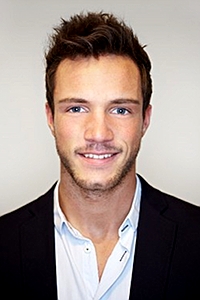 Christian Muster BERUFSERFAHRUNGMM/JJJJ – heuteLeitender Versicherungskaufmann | Sicher ist sicher AG, Fantasiestadt 30 MitarbeiterErstellen von individuellen Versicherungsangeboten, Beratung von Kunden, Erweiterung der DienstleistungsangeboteMM/JJJJ – M/JJJJJunior Versicherungskaufmann | EasySafe GmbH10 MitarbeiterBearbeitung von Kudnenanträgen, Beratung zu VersicherungsangebotenBildungswegMM/JJJJ – MM/JJJJBWL, Diplom Kaufmann | Universität, DüsseldorfAbschlussnote: 2,0MM/JJJJ– MM/JJJJAbitur | Goethe-Gymnasium, DüsseldorfAbschlussnote: 1,6Edv-KenntnisseMS-Offico (Sehr gute Kenntnisse)Bitrix (Tägliche Nutzung seit 6 Jahren)Salesforce (Regelmäßige Nutzung seit 3 Jahren)FremdsprachenEnglisch (Verhandlungssicher)Französisch (Gute Kenntnisse)		Russisch (Grundkenntnisse)